Муниципальное бюджетное общеобразовательное учреждение “Исадская средняя общеобразовательная школа” Спасского муниципального района Рязанской области391066, Рязанская область, Спасский район, село Исады, улица Школьная, дом 3. Тел.: 8(49135) 36452, e-mail: isad.sosh@yandex.ruМероприятия, посвященные празднованиюДня местного самоуправления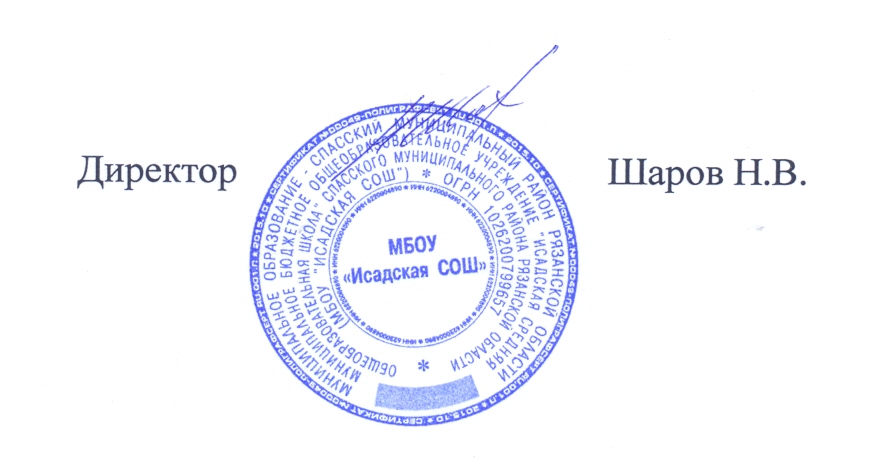 НаименованиемероприятийДата проведенияИнформация об опубликовании (источник, дата)Ф.И.О. представителей органов местного самоуправления, которые будут принимать участие в мероприятияхКвест «День местного самоуправления»19.03.1823.04.18Специалист Исадского сельского поселения Степашкина М.В.Встреча с Главой Исадского сельского поселения «Местное самоуправление в муниципальном образовании с учетом исторических и местных традиций»20.04.1823.04.18Глава  администрации Исадского сельского поселения Воробьев А.В.